Vabilo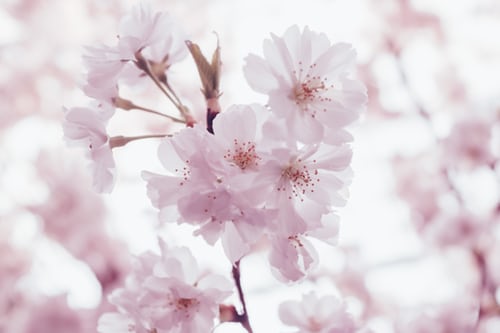 Vabim vas na tro-delni sklop delavnic za starše in vse, ki se tako ali drugače ukvarjate z otroki (vzgojitelji, učitelji, dedki, babice, varuške), z naslovom POZITIVNO STARŠEVSTVO, v katerem bomo s pomočjo novih znanstvenih informacij o človeku, pogovorov, igre vlog in drugih praktičnih delavničnih metod bolje spoznali svet otrokovega doživljanja ter se učili, kako lahko drugače reagiramo, kot smo morda bili vajeni do sedaj ter z novimi načini in reakcijami dosegamo boljše učinke pri vzgoji. Z novo pridobljenimi znanji lahko otroku pomagamo pri razvoju in oblikovanju osebnosti v zdravega, srečnega in uspešnega človeka. Srečanja so namenjena v pomoč staršem pri soočanju z zahtevnejšimi trenutki pri vzgoji v sodobnem času.Srečanja bodo v mesecu OKTOBRU, trajajo od 17:00 do 18:30h. Srečanja bodo:8.10.2019: Čustvovanje otroka in starševska pomoč pri obvladovanju čustev - za več miru in harmonije v družini ali »Boj proti stresu v odnosu otrok - starš«.15.10.2019: Kako se otrok uči vedenja ter kako mu pomagati do dobrih vrednot in vedenjskih navad, ki vodijo do sreče - »Rad sem srečen«.22.10.2019: Znanja in metode za pomoč pri učenju, razvoju sposobnosti, spretnosti, kreativnosti ali »Kako učenje narediti prijetnejše?«Priporočljiv je obisk vseh treh srečanj. S seboj prinesite pisalo in zvezek, da si lahko po želji zabeležite za vas pomembne informacije. Oblečila in obutev so priporočljiva udobna, da boste lahko med delom čim bolj sproščeni. Stareševski tečaj vodim Katja Bernard, po izobrazbi pedagoginja in velikoletna pripravljalka in izvajalka otroških programov. Veselim se našega skupnega druženja!Zaželena je predhodna prijava na e-naslov: katjabernardpedagoginja@gmail.com  ali na tš.: 041 770 874 